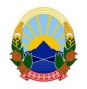  И З В Р Ш И Т Е ЛПАВЕЛ ТОМАШЕВСКИул.11 Октомври бр.23А-2/4именуван за подрачјето наОсновен Кривичен суд иОсновен Граѓански судтел.тел. 02 31-31-800; tomashevski@izvrsitel.com                  		И.бр.1155/2023ЈАВНА ОБЈАВА(врз основа на член 48 од Законот за извршување, Сл. Весник на РМ бр.233/2018 од 20.12.2018 година)Извршителот Павел Томашевски постапувајќи по предлог на доверителот Адвокат Дафинка Ивановска од Скопје од Скопје  и седиште на  Бул. Јане Сандански бр. 79-2/2,  против должникот Друштво за градежништво Д.С. ГАЛАБ ДООЕЛ Скопје од Скопје со ЕДБ 4030992254727 и седиште на  Бул. Партизански Одреди бр. 14а-3 Скопје - Центар, и сосопствениците на недвижностите Сашко Глигоровски со живеалиште на ул. Коста Новаковиќ 44/2/5 Скопје и Дејан Попоски со живеалиште на Кузман Јосифовски Питу 92 Тетово заради остварување на парично побарување, на ден 14.03.2024 година ги ПОВИКУВАдолжникот Друштво за градежништво Д.С. ГАЛАБ ДООЕЛ Скопје со ЕДБ 4030992254727  и сосопствениците на недвижностите Сашко Глигоровски и Дејан Попоски да се јават во канцеларијата на извршителот на ул.11 Октомври бр.23А-2/4 Скопје, заради доставување на Налог за извршување од сметка (врз основа на член 210 став 1 од ЗИ) од 24.10.2023 год, Налог за извршување кај пристапување кон извршување врз основа на член 169 од ЗИ од 31.10.2023 година, Налог за извршување кај пристапување кон извршување врз основа на член 169-2 од ЗИ од 31.10.2023 година, Извештај за извршена проценка на недвижност, Заклучок за утврдување на вредност на недвижност (врз основа на член 177 од ЗИ) од 01.02.2024 година заведено со И.бр.1155/2023 ВО РОК ОД ЕДЕН (1) ДЕН, сметано од денот на последното објавување на ова јавно повикување во јавното гласило. СЕ ПРЕДУПРЕДУВА должникот Друштво за градежништво Д.С. ГАЛАБ ДООЕЛ Скопје и сосопствениците на недвижностите Сашко Глигоровски и Дејан Попоски дека ваквиот начин на доставување се смета за уредна достава и дека за негативните последици кои можат да настанат ги сноси самата странка. 	Ова објавување претставува ПРВА ОБЈАВА на јавниот повик.ИЗВРШИТЕЛПавел Томашевски